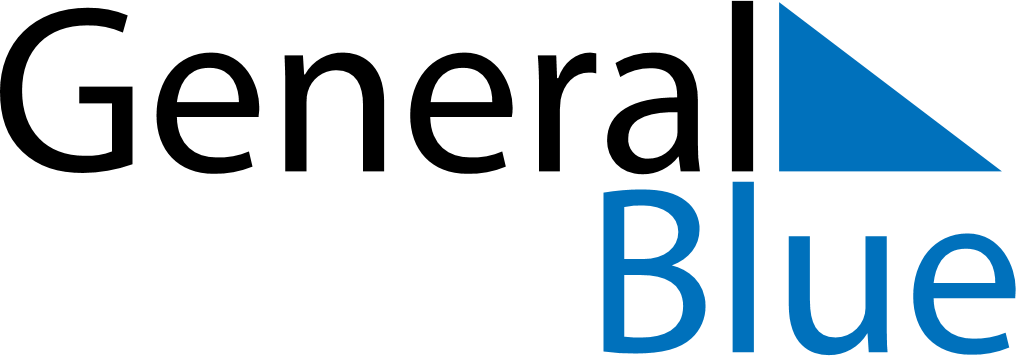 July 2023July 2023July 2023July 2023ZambiaZambiaZambiaMondayTuesdayWednesdayThursdayFridaySaturdaySaturdaySunday11234567889Heroes’ DayUnity Day10111213141515161718192021222223242526272829293031